Facebook-kansikuva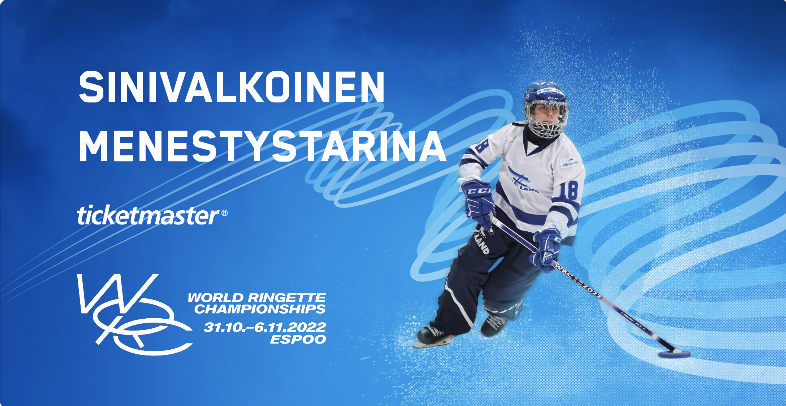 Lataa kansikuva nettisivujen mediapankistaKuvateksti Facebook-kansikuvaan:Me olemme mukana kirjoittamassa sinivalkoista menestystarinaa, kun Suomen maajoukkueet taistelevat naisten ja U21 maailmanmestaruuksista MM-kotikisoissa! 🏆🇫🇮💙Samanaikaisesti pelattavat ringeten MM-kisat ja U21 nuorten MM-kisat pelataan Espoossa 31.10.-6.11.2022. Tästä tapahtumasta puhutaan pitkään ja tullaan muistelemaan vielä vuosikymmenienkin päästä. 🥰 Nappaa siis perheesi ja kaverisi mukaan, ja tulkaa nauttimaan koko perheen urheiluelämyksestä kanssamme! Osta liput tapahtumaan täältä: https://www.ticketmaster.fi/artist/world-ringette-championships-2022-lippuja/1159734 